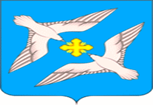        СОВЕТ ДЕПУТАТОВ МУНИЦИПАЛЬНОГО ОБРАЗОВАНИЯ СЕЛЬСКОЕ ПОСЕЛЕНИЕ «УСПЕНСКОЕ» РЖЕВСКОГО РАЙОНА ТВЕРСКОЙ ОБЛАСТИРЕШЕНИЕ28.12.2020                                                                                                                             № 99Об установлении  размера денежной выплатына лечение и отдых муниципальным служащимсельского поселения «Успенское» Ржевского района                 В соответствии с Федеральным законом от 02.03.2007г. № 25-ФЗ «О муниципальной службе в Российской Федерации ( в редакции от 28.12.2018г.), Законом Тверской области от 09.11.2007г. № 121-ЗО « О регулировании отдельных вопросов муниципальной службы в Тверской области» ( в редакции от 16.07.2018г. № 25-ЗО), решением Совета депутатов муниципального образования сельское поселение «Успенское» Ржевского района Тверской области от 03.03.2011г. № 64 «Об утверждении Положения о муниципальной службе в сельском поселении «Успенское» Ржевского района Тверской области» ( в редакции от 26.04.2017г. № 97; от 01.02.2019г. № 11), руководствуясь решением Совета депутатов сельского поселения «Успенское» Ржевского района Тверской области «О бюджете муниципального образования сельское поселение «Успенское» Ржевского района Тверской области на 2021 год и на плановый период 2022 и 2023 годов,    Совет депутатов сельского поселения «Успенское»Р Е Ш И Л 1.Установить на 2021 год размер ежегодной денежной выплаты на лечение и отдых муниципальным служащим сельского поселения «Успенское» Ржевского района в размере должностного оклада.2.Единовременную ежегодную выплату на лечение и отдых осуществлять за счет средств, предусмотренных бюджетом муниципального образования сельское поселение «Успенское» Ржевского района Тверской области.3. Обнародовать данное решение в установленном порядке.4.Контроль за исполнением данного решения оставляю за собой.5.Решение вступает в силу с момента его подписания.Глава сельского поселения «Успенское»                                                А.В.СвятойПредседатель Совета депутатов  сельскогопоселения «Успенское»                                                                             В.В.Старовойтов